REQUERIMENTO Nº 195/2018Requer informações acerca do evento “S. Bárbara Carnaval DuzEnta”, a ser comemorado na Praça Coronel Luiz Alves, nos dias 10, 11 e 12 de fevereiro, neste município.  Senhor Presidente,Senhores Vereadores, CONSIDERANDO que o Poder Legislativo Municipal, através de seus membros legalmente eleitos pela população, tem como uma de suas atribuições fiscalizarem o Poder Executivo Municipal no âmbito de seus atos;CONSIDERANDO que foi veiculada em 16/01/2018 pela Assessoria de Imprensa da Prefeitura Municipal em seu site oficial reportagem sobre o evento “S. Bárbara Carnaval DuzEnta”, a ser comemorado na Praça Coronel Luiz Alves, nos dias 10, 11 e 12 de fevereiro, neste município, onde haverá apresentações de bandas e praça de alimentação (food trucks), sendo que tal reportagem posteriormente foi amplamente divulgada nos meios de comunicação da nossa região; CONSIDERANDO que o evento “S. Bárbara Carnaval DuzEnta” a ser promovido pela Prefeitura será um dos eventos de comemoração aos 200 anos de nossa cidade, o qual ocorrerá na Praça Coronel Luiz Alves, no Centro, na data dos dias 10, 11 e 12 de Fevereiro;CONSIDERANDO que a nossa cidade e o nosso país vive um momento de crise financeira e cortar gastos e economizar o dinheiro público, assim, aplicar os recursos financeiros de maneira responsável e com prioridades em áreas onde há maior carência de serviços públicos é dever dos Gestores Públicos;REQUEIRO que, nos termos do Art. 10, Inciso X, da Lei Orgânica do município de Santa Bárbara d’Oeste, combinado com o Art. 63, Inciso IX, do mesmo diploma legal, seja oficiado ao Excelentíssimo Senhor Prefeito Municipal para que encaminhe a esta Casa de Leis as seguintes informações;1º) Qual será o custo total que a Prefeitura irá gastar para realizar o evento “S. Bárbara Carnaval DuzEnta”, nos dias 10, 11 e 12 de fevereiro?2º) Esse valor a ser gasto sairá de qual unidade orçamentária? Este valor é de algum fundo específico para eventos culturais?3º) Este montante financeiro a ser gasto pela Prefeitura, somente pode-se utilizá-lo para a área da cultura ou pode-se ser aplicado em outras áreas, tais como saúde, segurança, educação, dentre outros?4º) Qual o número total de servidores públicos municipais da Secretaria Municipal de Cultura escalados para trabalhar nas datas do referido evento? Haverá o pagamento de horas extras a estes servidores? Qual o montante a ser pago de horas extras a estes referidos servidores?5º) Como foi feito o cadastro, critério de seleção e posterior contrato com as atrações musicais que se apresentaram no evento?6º) Quais os valores pagos a cada atração musical do evento “S. Bárbara Carnaval DuzEnta”? Especificar o nome da atração e respectivo valor do contrato firmado? Requeiro cópia dos contratos firmados;7º) Haverá gastos com decoração da Praça Coronel Luiz Alves para receber o referido evento? Qual será o gasto com estes enfeites? Quais serão os tipos enfeites a serem distribuídos pelas dependências da Praça? Requeiro cópia do contrato firmado com fornecedora dos materiais;8º) Haverá locação de aparelhagem de som? Qual o valor a ser gasto com tais equipamentos? Requeiro cópia do contrato firmado;9º) Haverá gastos com serviços paliativos (hidráulica, elétrica, limpeza) adaptando o local para receber o evento? Quanto será gasto para promover tais serviços?10º) Haverá locação de banheiros químicos? Qual o valor a ser gasto com tais estruturas? Requeiro cópia do contrato firmado;11º) Haverá locação de tendas? Qual o valor a ser gasto com tais equipamentos? Requeiro cópia do contrato firmado;12º) Haverá contratação de segurança privada para dar apoio ao evento? Qual o valor a ser gasto com tais profissionais? Requeiro cópia do contrato firmado;13º) Haverá escala de horas extras de profissionais da área da saúde presentes no evento para dar apoio ao evento? Quantos servidores da pasta estarão de escala? Qual o montante a ser pago a estes servidores com horas extras?14º) Haverá escala de horas extras de equipes da Guarda Civil Municipal presentes no evento para dar apoio ao evento? Quantos GCM’s estarão participando do evento? Qual o montante a ser pago a estes servidores com horas extras?15º) Quantos servidores concursados em cargo de comissão estão escalados para trabalharem nos 03 (três) dias de evento? Requeiro cópia da circular interna de convocação dando ciência aos servidores sobre a escala de serviço?16º) Quantos servidores comissionados em cargo de livre nomeação estão escalados para trabalharem nos 03 (três) dias de evento? Requeiro cópia da circular interna de convocação dando ciência aos servidores sobre a escala de serviço?17º) No que tange a praça de alimentação (food trucks), quais serão os estabelecimentos credenciados ao evento? Qual foi a forma de cadastro, critério de seleção e posterior contrato para que os estabelecimentos do ramo alimentício explorassem a venda de seus produtos no evento? Requeiro cópia dos contratos firmados;18º) Qual o valor da taxa cobrada pela Prefeitura junto a cada Food Truck participante do evento “S. Bárbara Carnaval DuzEnta”?19º) Haverá a cobrança de Zona Azul nos dias 10, 11 e 12 de Fevereiro, durante a realização do evento “S. Barbara Carnaval DuzEnta”? 20º) Haverá repasse de valores arrecadados pelos estabelecimentos Food Trucks às Entidades Sociais do Município, Fundo Social ou ao Fundo Municipal de Turismo? Qual será a porcentagem de repasse? 21º) Como será feita a fiscalização da arrecadação e posterior repasse dos valores correspondentes a venda de produtos dos food truck’s?Plenário “Dr. Tancredo Neves”, em 02 de fevereiro de 2018.JESUS VENDEDOR-Vereador / Vice Presidente-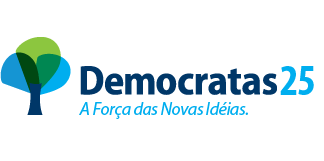 